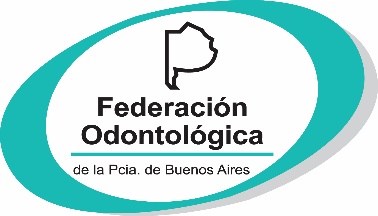 Buenos Aires, 3 de julio de 2020CIRCULAR INFORMATIVA Nº 34Sr./a Presidentede Entidad PrimariaS./D.                                                                                              Ref.:  JERARQUICOS SALUD                                                                                                                     Módulo COVID-19De nuestra mayor consideración:Tenemos el agrado de dirigirnos a Usted, con el objeto de informarle que, hemos llegado a un acuerdo con JERARQUICOS SALUD  para brindar la cobertura de Ugencias/Emergencias a sus beneficiarios, en el marco de la Pandemia COVID-19, el que rige a partir de la recepción de la presente.Como es de público conocimiento, mientras dure el aislamiento social, preventivo y obligatorio, JERARQUICOS SALUD reconocerá a sus afiliados solo atenciones de Urgencias/Emergencias Odontológicas.Las urgencias odontológicas consideradas por la OMS como tratamientos que requieren atención inmediata para aliviar el dolor o riesgo de infección son:dolor pulpar severo pericoronaritis osteítis postoperatorias, alveolitis abscesos fracturas dentarias o avulsiones traumatismos dentarios o de tejidos blandos tratamientos odontológicos previos a intervenciones medicas cementado final de coronas o puentes si el elemento provisorio se rompió, perdió o causa irritación gingival MODALIDADES DE ATENCION Y FACTURACION:   se deberá facturar de la siguiente manera: Código 01.02 – Consulta de Urgencia. – Valor $ 1.500.00 (incluye valor del Kit)Más la/s práctica/s que se realicen para la resolución de la Urgencia/EmergenciaPRACTICAS A FACTURAR CONJUNTAMENTE  EL COD.01.02Se deberá cumplimentar FICHA ODONTOLOGICA con todos los datos del afiliado asentando los códigos realizados y adjuntar las Rx en caso de corresponder y se deberán presentar conjuntamente con las otras facturaciones respetando las fechas de entrega determinadas oportunamente.Sin otro particular y agradeciendo su pronto traslado a los prestadores del sistema, aprovechamos la oportunidad para saludarle con nuestra más distinguida consideración y estima. 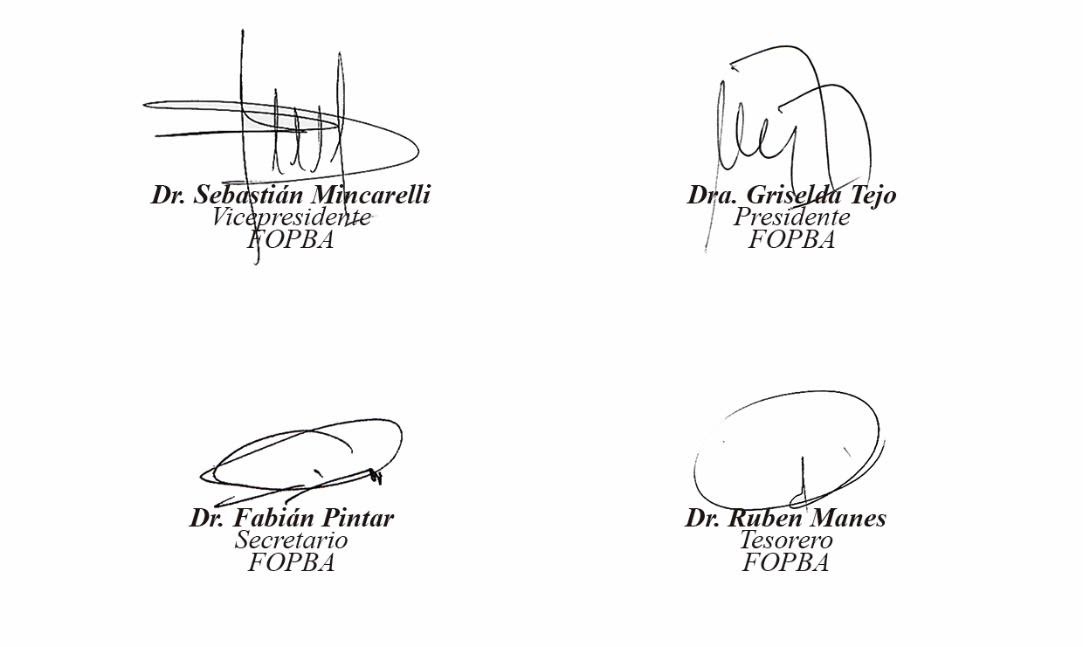 CodigoDescripciónValor02.01Obturación Cavidad Simple897.0002.02Obturación Cavidad Compuesta1.410.0002.09Restauración Compleja1.981.0003.01Endodoncia Unirradicular2.341.0003.02Endodoncia 2 Raíces2.982.0003.03Endodoncia 3 Raíces3.636.0003.04Endodoncia 4 Raíces4.607.0003.05Biopulpectomía Parcial1.614.0003.06Necropulpectomía Parcia1.140.0003.07Protección Indirecta1.150.0009.01.01Radiografía Periapical311.0010.01Extracción Dentaria1.301.00